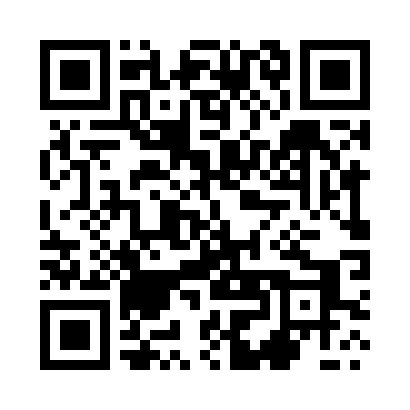 Prayer times for Zytnia, PolandMon 1 Jul 2024 - Wed 31 Jul 2024High Latitude Method: Angle Based RulePrayer Calculation Method: Muslim World LeagueAsar Calculation Method: HanafiPrayer times provided by https://www.salahtimes.comDateDayFajrSunriseDhuhrAsrMaghribIsha1Mon2:034:1512:356:138:5511:002Tue2:034:1512:356:138:5511:003Wed2:044:1612:356:138:5411:004Thu2:044:1712:366:128:5410:595Fri2:054:1812:366:128:5310:596Sat2:054:1912:366:128:5310:597Sun2:054:2012:366:128:5210:598Mon2:064:2112:366:118:5110:599Tue2:064:2212:366:118:5110:5810Wed2:074:2312:376:118:5010:5811Thu2:074:2412:376:108:4910:5812Fri2:084:2512:376:108:4810:5813Sat2:084:2612:376:098:4710:5714Sun2:094:2712:376:098:4610:5715Mon2:104:2912:376:088:4510:5616Tue2:104:3012:376:088:4410:5617Wed2:114:3112:376:078:4310:5618Thu2:114:3212:376:078:4210:5519Fri2:124:3412:376:068:4110:5520Sat2:124:3512:386:058:3910:5421Sun2:134:3612:386:058:3810:5422Mon2:134:3812:386:048:3710:5323Tue2:144:3912:386:038:3510:5224Wed2:154:4112:386:028:3410:5225Thu2:154:4212:386:028:3210:5126Fri2:164:4412:386:018:3110:5127Sat2:164:4512:386:008:2910:5028Sun2:174:4712:385:598:2810:4929Mon2:184:4812:385:588:2610:4830Tue2:184:5012:385:578:2510:4831Wed2:194:5112:375:568:2310:47